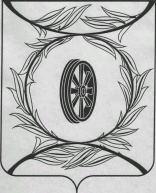 Челябинская областьСОБРАНИЕ ДЕПУТАТОВКАРТАЛИНСКОГО МУНИЦИПАЛЬНОГО РАЙОНАРЕШЕНИЕот 27 июня 2019 года  № 665                        О внесении изменений в решение Собрания депутатов Карталинского муниципального района                             от 29.11.2018 года № 553 Рассмотрев ходатайство администрации Карталинского муниципального района о внесении изменений в Решение Собрания депутатов Карталинского муниципального района от 29.11.2018 года № 553 «О передаче осуществления части полномочий по решению вопросов местного значения Карталинского муниципального района сельским поселениям, входящим в состав муниципального района», в соответствии с Бюджетным кодексом Российской Федерации, Уставом Карталинского муниципального района,Собрание депутатов Карталинского муниципального района РЕШАЕТ:Внести в Приложение к решению Собрания депутатов Карталинского муниципального района от 29.11.2018 года № 553 «О передаче осуществления части полномочий по решению вопросов местного значения Карталинского муниципального района сельским поселениям, входящим в состав муниципального района» следующие изменения:1) второй абзац пункта 1 Приложения читать в новой редакции:«Предусмотрены финансовые средства на 2019 год –  7851,40 тыс. рублей (таблица1).»;2)  в Таблице 1:в строке 6 цифры «539,10» заменить цифрами «549,10»;в строке Итого цифры «7841,40» заменить цифрами «7851,40».2. Направить данное  решение администрации  Карталинского муниципального района для опубликования в средствах массовой информации.3. Разместить данное решение  на официальном сайте администрации Карталинского района в сети Интернет.4. Настоящее решение вступает в силу со дня его официального опубликования.Председатель Собрания депутатовКарталинского муниципального района                                          В. К. Демедюк